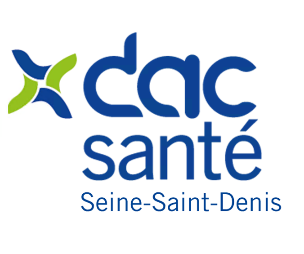 Groupe de Travail : Guide juridique de l’accompagnement à domicile Réunion du 17 mars 2023Présents :CHARBONNIER Nicole, Responsable du pôle gérontologie – CCAS Aulnay-sous-BoisDANG Bao Hoa, Directrice de l’association Arc en cielLE TALLEC GREGOIRE Myriam, FLEURANT-AUFFRAY Corinne, Assistante sociale CLIMAD, Aulnay-sous-BoisGAUTIER Benoist, Responsable du SAAD EpinayGOULEY Jacques, Chargé d’études juridiques – CDPETIT Emma, Chargée de mission DAC 93 NordZALAMBANI Isma, Coordinatrice pôle prévention projet- CD DUBY Florian, Chargé de mission – DAC 93 NordExcusés :BENNABOU Farah, Coordinatrice de parcours-DAC 93 Nord NOOR Kamel, Chargé de mission DAC 93 NordOSBERT Antoine, Chef de projet territorial, DAC 93 SudTALIBON Julie, Cheffe de projets Territoires et acteur de la santé – CD L’ordre du jour :Retour sur l’échange avec Pierre-Emmanuel BRUGERON – Responsable du pôle Ressources à l’Espace éthique Ile-de-FranceRetour sur les situations identifiées pour le guide et validation avec le groupeProposition de trame commune pour la présentation des fiches Retour sur l’échange avec Pierre-Emmanuel BRUGERON – Responsable du pôle Ressources à l’Espace éthique Ile-de-FranceNous avons rencontré Mr Pierre-Emmanuel BRUGEON, qui est intéressé pour nous accompagner dans la création de notre guide juridique, afin de nous apporter son aide concernant la partie « questions à se poser » et nous apporter une réflexion éthique.En amont de notre prochain GT, une courte rencontre « projet » sera aussi organisée avec lui afin de préparer le GT lui-même et repréciser les attendus.Il sera également présent pour nous accompagner dans la mise en place du théâtre forum. Et aussi par la suite la mise en place d’une « RESAD éthique » dont l’objectif sera de pourvoir discuter entre professionnels de considérations éthiques et juridiques.Retour sur les situations identifiées pour le guide et validation avec le groupeL’ensemble des situations ont été passées en revue par les membres de groupe et des commentaires ont été apportés.Ces éléments vont être repris et colligés dans un nouveau document qui sera transmis au membre du groupe, ainsi qu’à Pierre-Emmanuel BRUGERON. Proposition de trame commune pour la présentation des fiches Exemple de situationQuestions à se poser Avez-vous pensé à ?Que dit le droit ?Quizz vrai/fauxLa prochaine rencontre aura lieu le vendredi 12 mai de 14h à 16h, au Conseil départemental à Bobigny, salle 135, immeuble Verdi.